Drawing 2.  Current Drainage System (indicative)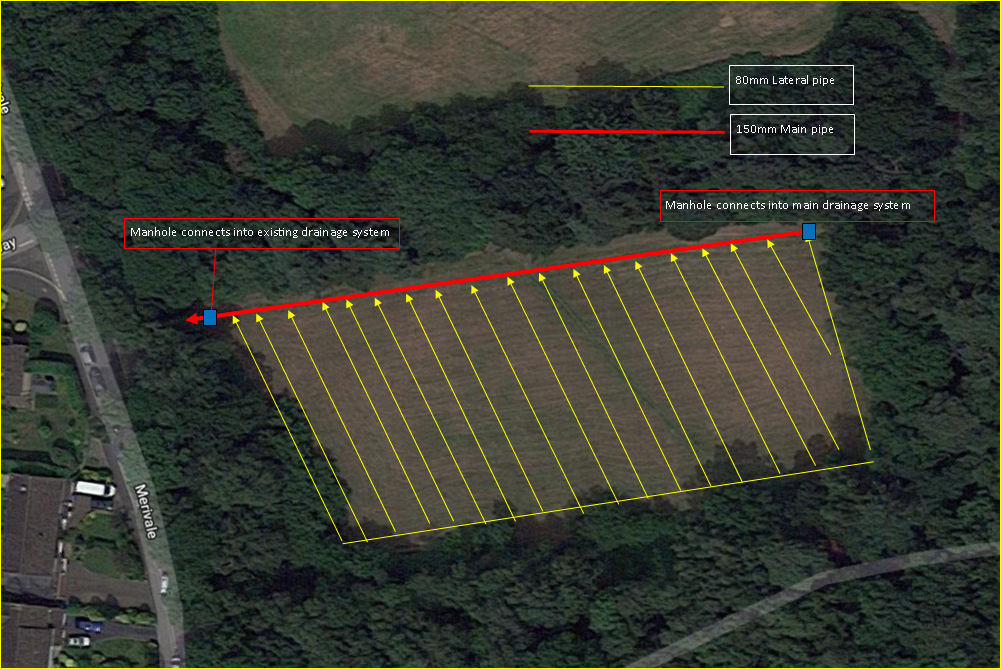 